      В соответствии с Федеральным законом от 24.07.2007 N 209-ФЗ "О развитии малого и среднего предпринимательства в Российской Федерации", Федеральным законом от 26.07.2006 N 135-ФЗ "О защите конкуренции", законом Алтайского края от 17.11.2008 N 110-ЗС "О развитии малого и среднего предпринимательства в Алтайском крае" с целью оказания имущественной поддержки субъектам малого и среднего предпринимательства, организациям, образующим инфраструктуру поддержки субъектов малого и среднего предпринимательства, и физическим лицам, не являющимся индивидуальными предпринимателями и применяющим специальный налоговый режим "Налог на профессиональный доход"ПОСТАНОВЛЯЮ:Утвердить прилагаемые: Порядок формирования, ведения, опубликования перечня муниципального  имущества муниципального образования Благовещенский поссовет Благовещенского  района Алтайского края, свободного от прав третьих лиц (за исключением права хозяйственного ведения, права оперативного управления, а также имущественных прав субъектов малого и среднего предпринимательства), предназначенного для предоставления во владение и (или) в пользование на долгосрочной основе субъектам малого и среднего предпринимательства, организациям, образующим инфраструктуру поддержки субъектов малого и среднего предпринимательства, и физическим лицам, не являющимся индивидуальными предпринимателями и применяющим специальный налоговый режим «Налог на профессиональный доход» (приложение 1);Порядок и условия предоставления в аренду имущества, включенного в перечень муниципального имущества муниципального образования Благовещенский поссовет Благовещенского района  Алтайского края, свободного от прав третьих лиц (за исключением права хозяйственного ведения, права оперативного управления, а также имущественных прав субъектов малого и среднего предпринимательства), предназначенного для предоставления во владение и (или) в пользование на долгосрочной основе субъектам малого и среднего предпринимательства, организациям, образующим инфраструктуру поддержки субъектов малого и среднего предпринимательства, и физическим лицам, не являющимся индивидуальными предпринимателями и применяющим специальный налоговый режим «Налог на профессиональный доход» (приложение 2).2. Положения порядков, указанных в пункте 1 настоящего постановления, касающиеся оказания имущественной поддержки физическим лицам, не являющимся индивидуальными предпринимателями и применяющим специальный налоговый режим «Налог на профессиональный доход», применяются в течение срока проведения эксперимента, установленного Федеральным законом от 27.11.2018 N 422-ФЗ "О проведении эксперимента по установлению специального налогового режима «Налог на профессиональный доход».2. Опубликовать настоящее постановление в установленном порядке.3. Контроль за  исполнением  настоящего постановления возложить на заместителя главы по благоустройству Администрации Благовещенского поссовета (Киреев Р.Р.).Глава АдминистрацииБлаговещенского поссовета                                                                 Н.Н. КнязеваСпециалист: Звиздун Т.В.Согласовано: Иост Ю.А.ПОРЯДОКформирования, ведения, опубликования перечня муниципального  имущества муниципального образования Благовещенский поссовет Благовещенского района Алтайского края, свободного от прав третьих лиц (за исключением права хозяйственного ведения, права оперативного управления, а также имущественных прав субъектов малого и среднего предпринимательства), предназначенного для предоставления во владение и (или) в пользование на долгосрочной основе субъектам малого и среднего предпринимательства, организациям, образующим инфраструктуру поддержки субъектов малого и среднего предпринимательства, и физическим лицам, не являющимся индивидуальными предпринимателями и применяющим специальный налоговый режим «Налог на профессиональный доход»1. Настоящий Порядок определяет процедуру формирования, ведения и опубликования перечня муниципального имущества муниципального образования Благовещенский поссовет  Благовещенского  района Алтайского края, свободного от прав третьих лиц (за исключением права хозяйственного ведения, права оперативного управления, а также имущественных прав субъектов малого и среднего предпринимательства), предназначенного для предоставления его во владение и (или) в пользование на долгосрочной основе субъектам малого и среднего предпринимательства, организациям, образующим инфраструктуру поддержки субъектов малого и среднего предпринимательства, и физическим лицам, не являющимся индивидуальными предпринимателями и применяющим специальный налоговый режим «Налог на профессиональный доход» (далее – «Перечень»).2. Формирование Перечня осуществляется в целях оказания имущественной поддержки субъектам малого и среднего предпринимательства (далее – «субъекты МСП»), организациям, образующим инфраструктуру поддержки субъектов малого и среднего предпринимательства (далее – «организации поддержки субъектов МСП»), и физическим лицам, не являющимся индивидуальными предпринимателями и применяющим специальный налоговый режим «Налог на профессиональный доход» (далее – «физические лица, применяющие специальный налоговый режим»).3. Формирование, утверждение, ведение и опубликование Перечня осуществляет Администрация Благовещенского  поссовета Благовещенского района Алтайского края.Перечень, а также решения о внесении в него изменений утверждаются правовым актом  Администрации Благовещенского поссовета Благовещенского района Алтайского края.4. В Перечень включается муниципальное имущество муниципального образования Благовещенский поссовет Благовещенского  района  Алтайского края, в том числе земельные участки (за исключением земельных участков, предназначенных для ведения личного подсобного хозяйства, огородничества, садоводства, индивидуального жилищного строительства), здания, строения, сооружения, нежилые помещения, оборудование, машины, механизмы, установки, транспортные средства, инвентарь, инструменты (далее – «имущество»).В Перечень не включаются земельные участки, предусмотренные подпунктами 1 - 10, 13 - 15, 18 и 19 пункта 8 статьи 39.11 Земельного кодекса Российской Федерации, за исключением земельных участков, предоставленных в аренду субъектам МСП.5. Условиями включения имущества в Перечень являются:наличие государственной регистрации права муниципальной собственности муниципального образования Благовещенский поссовет Благовещенского  района Алтайского края в отношении объектов недвижимого имущества;отсутствие прав третьих лиц (за исключением права хозяйственного ведения, права оперативного управления, а также имущественных прав субъектов МСП и физических лиц, применяющих специальный налоговый режим);отсутствие имущества в прогнозном плане (программе) приватизации муниципального имущества муниципального образования Благовещенский поссовет Благовещенского  района Алтайского края;имущество не является объектом религиозного назначения;имущество не относится к жилому фонду или объектам сети инженерно-технического обеспечения, к которым подключен объект жилищного фонда.6. Перечень содержит следующие сведения об имуществе:в отношении земельных участков - вид или виды разрешенного использования, адрес, категория земель, кадастровый номер, площадь;в отношении иных объектов недвижимости - вид (здание, сооружение, помещение, машино-место, объект незавершенного строительства или иной вид), адрес (место нахождения), кадастровый номер (при наличии), площадь.7. Ведение Перечня осуществляется путем внесения в него изменений, предусматривающих дополнительное включение имущества и (или) исключение имущества, а также поддержание в актуальном состоянии сведений об имуществе, содержащихся в Перечне.8. Дополнительное включение имущества в Перечень осуществляется ежегодно до 1 ноября текущего года.9. Основания для исключения имущества из Перечня:списание имущества;передача имущества в федеральную или краевую собственность;возникновение потребности в имуществе у органов местного самоуправления Благовещенский поссовет Благовещенского  района Алтайского края для осуществления своих полномочий;отчуждение недвижимого имущества на возмездной основе в собственность субъектов МСП в порядке, установленном Федеральным законом от 22.07.2008 N 159-ФЗ «Об особенностях отчуждения недвижимого имущества, находящегося в государственной или в муниципальной собственности и арендуемого субъектами малого и среднего предпринимательства, и о внесении изменений в отдельные законодательные акты Российской Федерации», и в случаях, указанных в подпунктах 6, 8 и 9 пункта 2 статьи 39.3 Земельного кодекса Российской Федерации;прекращение права муниципальной собственности муниципального образования Благовещенский поссовет Благовещенского  района  Алтайского края на данное имущество на основании решения суда.10. Ведение Перечня осуществляется на бумажных и электронных носителях.11. Сведения, содержащиеся в Перечне, являются открытыми и общедоступными.Перечень, а также вносимые в него изменения подлежат обязательному размещению в информационно-телекоммуникационной сети «Интернет» на официальном сайте Администрации Благовещенский поссовет Благовещенского  района  Алтайского края в течение 14 рабочих дней со дня их утверждения.                                                                   Приложение № 2к постановлению  Администрации                                                                                        Благовещенского  поссовета                                                                                  Благовещенского района                                                                   Алтайского края                                                                                          от « _09_»___12_____2021  № 278 ПОРЯДОК  и условия предоставления в аренду имущества, включенного в перечень муниципального имущества муниципального образования Благовещенский поссовет Благовещенского  района  Алтайского края, свободного от прав третьих лиц (за исключением права хозяйственного ведения, права оперативного управления, а также имущественных прав субъектов малого и среднего предпринимательства), предназначенного для предоставления во владение и (или) в пользование на долгосрочной основе субъектам малого и среднего предпринимательства, организациям, образующим инфраструктуру поддержки субъектов малого и среднего предпринимательства, и физическим лицам, не являющимся индивидуальными предпринимателями и применяющим специальный налоговый режим «Налог на профессиональный доход»1. Настоящий Порядок определяет процедуру и условия предоставления в аренду имущества, включенного в перечень муниципального имущества муниципального образования Благовещенский поссовет Благовещенского  района Алтайского края, свободного от прав третьих лиц (за исключением права хозяйственного ведения, права оперативного управления, а также имущественных прав субъектов малого и среднего предпринимательства), предназначенного для предоставления во владение и (или) в пользование на долгосрочной основе субъектам малого и среднего предпринимательства, организациям, образующим инфраструктуру поддержки субъектов малого и среднего предпринимательства, и физическим лицам, не являющимся индивидуальными предпринимателями и применяющим специальный налоговый режим «Налог на профессиональный доход» (далее соответственно – «Имущество», «Перечень»).Настоящий Порядок не распространяется на отношения по предоставлению земельных участков. Порядок и условия предоставления в аренду земельных участков, включенных в Перечень, устанавливаются в соответствии с гражданским и земельным законодательством.2. Имущественная поддержка осуществляется в виде предоставления на долгосрочной основе в аренду Имущества субъектам малого и среднего предпринимательства (далее - "субъекты МСП"), организациям, образующим инфраструктуру поддержки субъектов малого и среднего предпринимательства (далее - "организации поддержки субъектов МСП"), и физическим лицам, не являющимся индивидуальными предпринимателями и применяющим специальный налоговый режим «Налог на профессиональный доход» (далее – «физические лица, применяющие специальный налоговый режим»), в соответствии с государственной программой Алтайского края «Развитие малого и среднего предпринимательства в Алтайском крае».Имущественная поддержка не оказывается лицам, указанным в пункте 3 статьи 14 Федерального закона от 24.07.2007 N 209-ФЗ «О развитии малого и среднего предпринимательства в Российской Федерации», а также организациям поддержки субъектов МСП, являющимся государственными фондами поддержки научной, научно-технической, инновационной деятельности, осуществляющим деятельность в форме государственных учреждений.3. Имущественная поддержка оказывается субъектам МСП, организациям поддержки субъектов МСП и физическим лицам, применяющим специальный налоговый режим, соответствующим следующим требованиям:отсутствует задолженность по налоговым и иным обязательным платежам в бюджетную систему Российской Федерации на последнюю отчетную дату;на день подачи заявления не находится в стадии реорганизации, ликвидации или банкротства, приостановления деятельности в соответствии с законодательством Российской Федерации.4. Заключение договоров аренды Имущества может быть осуществлено только по результатам проведения конкурсов или аукционов на право заключения этих договоров, за исключением случаев, предусмотренных статьей 17.1 Федерального закона от 26.07.2006 N 135-ФЗ «О защите конкуренции».5. Договор аренды Имущества заключается на срок не менее 5 лет. Срок договора может быть уменьшен на основании поданного до заключения такого договора заявления субъекта МСП, организации поддержки субъектов МСП или физического лица, применяющего специальный налоговый режим. Изменение назначения целевого использования арендуемого Имущества не допускается.6. Расчет арендной платы производится в соответствии с рыночной оценкой объекта на момент проведения конкурсов или аукционов на право заключения договоров аренды.7. Сведения о правообладателе Имущества представляются субъектам МСП, организациям поддержки субъектов МСП и физическим лицам, применяющим специальный налоговый режим, Администрацией Благовещенского поссовета Благовещенского района Алтайского края (далее «Администрация Благовещенского поссовета»)    на основании обращения в течение 5 рабочих дней с момента его поступления  в письменной форме по адресу местонахождения Администрации Благовещенского поссовета   или в форме электронного документа с использованием официального сайта Администрации Благовещенского поссовета  в информационно-телекоммуникационной сети "Интернет".Указанное обращение должно содержать наименование и адрес Имущества, включенного в Перечень.8. Для получения имущественной поддержки субъекты МСП, организации поддержки субъектов МСП и физические лица, применяющие специальный налоговый режим (далее – «заявители»), обращаются к правообладателю с заявлением о предоставлении Имущества в аренду (далее – «заявление»). Заявление готовится в свободной форме и должно содержать следующие сведения:наименование и ИНН заявителя;о наличии (отсутствии) решения арбитражного суда о признании заявителя банкротом и об открытии конкурсного производства;о наличии (отсутствии) решения о ликвидации заявителя, о прекращении деятельности в качестве индивидуального предпринимателя или в качестве физического лица, применяющего специальный налоговый режим «Налог на профессиональный доход»;наименование и адрес Имущества, а также цель и срок его использования.К заявлению должны быть приложены:учредительные документы - для юридических лиц;документ, удостоверяющий личность (для физических лиц, применяющих специальный налоговый режим, субъектов МСП - индивидуальных предпринимателей);документ, подтверждающий полномочия лица на осуществление действий от имени заявителя, и документы, подтверждающие личность представителя (при обращении с заявлением представителя заявителя).Вновь созданные юридические лица, вновь зарегистрированные индивидуальные предприниматели, помимо документов, указанных в настоящем пункте, представляют заявление о соответствии их условиям отнесения к субъектам МСП, установленным Федеральным законом от 24.07.2007 N 209-ФЗ «О развитии малого и среднего предпринимательства в Российской Федерации», по форме, утвержденной приказом Минэкономразвития России от 10.03.2016 N 113.Понятие «вновь созданные юридические лица, вновь зарегистрированные индивидуальные предприниматели» дается в трактовке, предусмотренной частью 3 статьи 4 Федерального закона от 24.07.2007 N 209-ФЗ «О развитии малого и среднего предпринимательства в Российской Федерации».Копии документов должны быть представлены заявителем одновременно с оригиналами для проверки их соответствия либо заверены в установленном законом порядке.9. Заявитель вправе по собственной инициативе представить справку налогового органа об исполнении налогоплательщиком (плательщиком сбора, плательщиком страховых взносов, налоговым агентом) обязанности по уплате налогов, сборов, страховых взносов, пеней, штрафов, процентов на последнюю отчетную дату, выданную не позднее одного месяца до даты представления заявления.Заявители - субъекты МСП также вправе по собственной инициативе представить свидетельство о государственной регистрации или лист записи Единого государственного реестра юридических лиц (индивидуальных предпринимателей), свидетельство о постановке на учет в налоговом органе.Заявитель - физическое лицо, применяющее специальный налоговый режим, вправе по собственной инициативе представить свидетельство о постановке на учет в налоговом органе.10. Регистрация поступивших от заявителя документов осуществляется правообладателем в день их поступления.11. Заявление и документы рассматриваются правообладателем в течение 10 рабочих дней со дня их регистрации.Правообладатель принимает решение об отказе в оказании имущественной поддержки в случае:несоответствия заявителя требованиям, указанным в пункте 2 настоящего Порядка;несоответствия представленных заявителем заявления и документов требованиям, определенным пунктом 8 настоящего Порядка, или непредставления (представления не в полном объеме) указанных документов;установление факта недостоверности представленной заявителем информации.В случае принятия решения об отказе в оказании имущественной поддержки правообладатель информирует заявителя в течение 5 дней со дня принятия такого решения с указанием причин данного отказа.12. В случае отсутствия оснований для отказа правообладатель в течение 10 рабочих дней со дня регистрации документов направляет их в управление имущественных отношений.13. Регистрация поступивших от правообладателя документов осуществляется Администрацией Благовещенского поссовета  в день их поступления.14. Администрация Благовещенского поссовета в течение 10 рабочих дней со дня регистрации поступивших документов рассматривает их и принимает одно из решений:об оказании заявителю имущественной поддержки (в форме распоряжения), в случае отсутствия оснований для отказа;об отказе в оказании имущественной поддержки, в случае:если заявитель не соответствует требованиям, предусмотренным пунктом 3 настоящего Порядка;если ранее в отношении заявителя, являющегося субъектом МСП или физическим лицом, применяющим специальный налоговый режим, было принято решение об оказании аналогичной поддержки (поддержки, условия оказания которой совпадают, включая форму, вид поддержки и цели ее оказания), сроки оказания которой не истекли;если срок с момента признания заявителя, являющегося субъектом МСП или физическим лицом, применяющим специальный налоговый режим, допустившим нарушение порядка и условий оказания имущественной поддержки, в том числе не обеспечившим целевого использования средств поддержки, составляет менее 3 лет;если в отношении испрашиваемого Имущества принято решение об оказании имущественной поддержки.15. Администрация Благовещенского поссовета уведомляет заявителя и правообладателя о принятом решении в течение 5 дней со дня его принятия, в случае принятия решения об отказе в оказании имущественной поддержки указываются основания для принятия данного решения.16. При поступлении двух и более заявлений в отношении одного и того же Имущества данные заявления рассматриваются в порядке их поступления к правообладателю.17. В случае принятия Администрацией Благовещенского поссовета решения об оказании заявителю имущественной поддержки правообладатель в течение трех месяцев со дня принятия такого решения определяет размер арендной платы в соответствии с заключением независимого оценщика о рыночной величине арендной платы, указанной в отчете об оценке рыночной стоимости, готовит и направляет договор аренды заявителю для его заключения.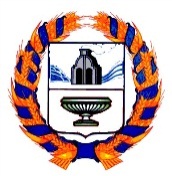 АДМИНИСТРАЦИЯ БЛАГОВЕЩЕНСКОГО ПОССОВЕТАБЛАГОВЕЩЕНСКОГО РАЙОНА АЛТАЙСКОГО КРАЯАДМИНИСТРАЦИЯ БЛАГОВЕЩЕНСКОГО ПОССОВЕТАБЛАГОВЕЩЕНСКОГО РАЙОНА АЛТАЙСКОГО КРАЯПОСТАНОВЛЕНИЕПОСТАНОВЛЕНИЕ09.12.2021                                             № 278р.п. Благовещенкар.п. БлаговещенкаПриложение №1к постановлению  Администрации Благовещенского  поссовета Благовещенского района Алтайского края от « 09»____12_____2021г  №  278